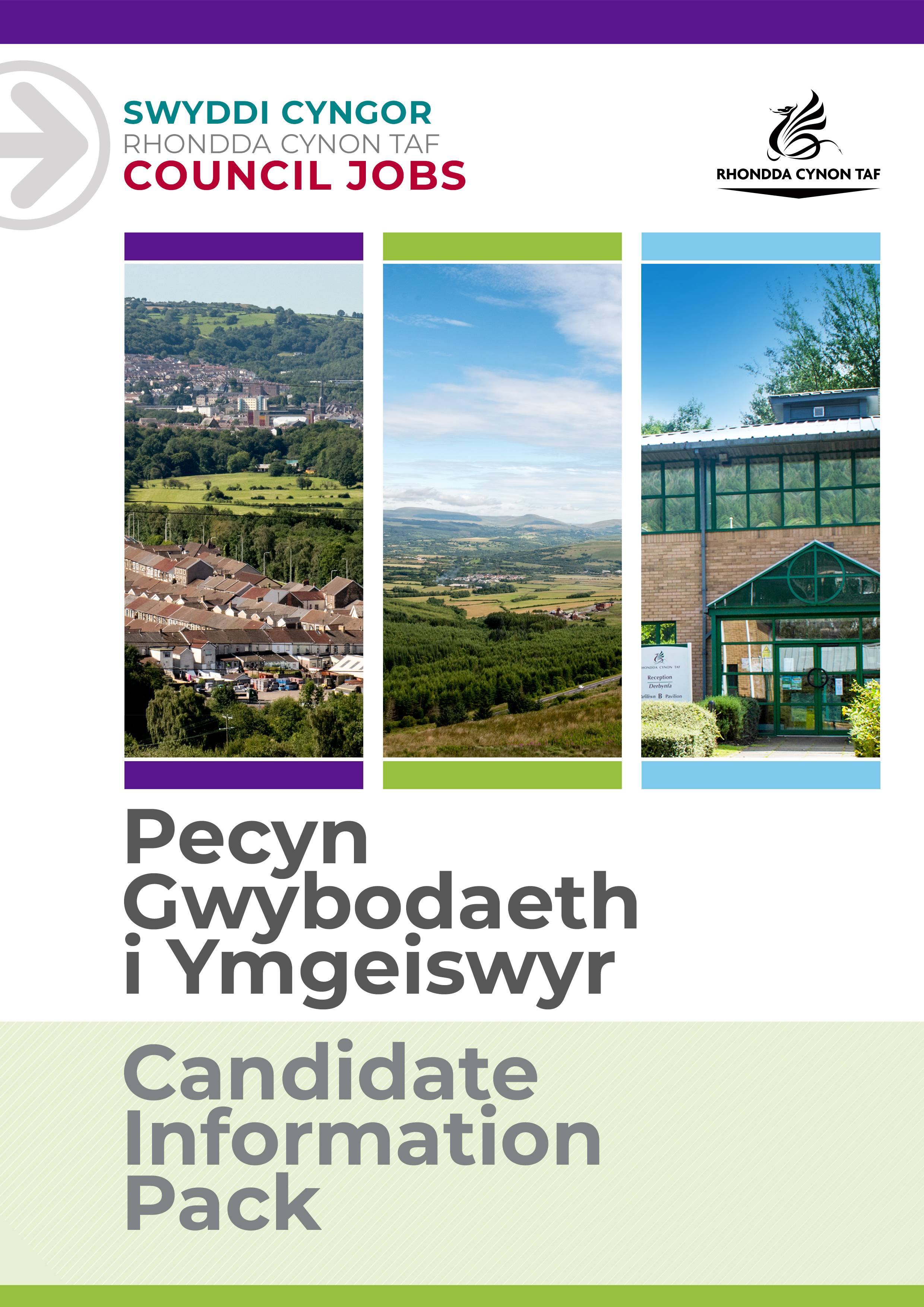 DISGRIFIAD SWYDD Bydd y swydd achlysurol yn ei gwneud yn ofynnol i'r ymgeisydd llwyddiannus weithio sifftiau ar draws 4 cartref preswyl i blant yn Rhondda Cynon Taf. Bydd y sifftiau'n cynnwys diwrnodau, prynhawniau, nosweithiau a gweithio ar benwythnosau, pan fydd aelodau eraill o staff yn absennol ac er mwyn cynyddu lefelau staffio yn unol ag anghenion y gwasanaeth. Bydd y swydd hefyd yn gofyn am ddyletswyddau cysgu yn y lleoliad yn unol ag anghenion y gwasanaeth.Cyfeirnod y Swydd: 0000Dyddiad y Disgrifiad Swydd: Awst 2022Fersiwn:MANYLEB PERSONMae'r fanyleb yma'n nodi gwybodaeth a/neu gymwysterau, profiad yn y gorffennol, a chymwyseddau personol, a fyddai'n ddelfrydol ar gyfer y swydd benodol yma.Mae'r adrannau Gwybodaeth/Cymwysterau a Phrofiad yn disgrifio'r gallu technegol sy'n angenrheidiol er mwyn gwneud y swydd yma'n llwyddiannus.Mae'r adran Cymwyseddau yn disgrifio'r mathau o sgiliau (heb fod yn dechnegol), y galluoedd, a'r nodweddion personol, a fyddai gyda'r person sy'n ddelfrydol ar gyfer y swydd benodol yma. Mae'r cymwyseddau yn disgrifio sut byddai'r person hwnnw, yn ddelfrydol, yn gweithio gyda phobl eraill a sut y byddai'n ymgymryd â'i gyfrifoldebau.Mae'r adran Amodau Arbennig a Gofynion Proffesiynol yn disgrifio unrhyw briodoleddau eraill sy'n briodol i'r amgylchiadau penodol a fo'n ymwneud â'r swydd yma.CyfadranGWASANAETHAU CYMUNED A GWASANAETHAU I BLANTUwchadranGWANSANAETHAU I BLANTAdranDIOGELU A CHYMORTHCarfan/Is-adranYn atebol i'r RHEOLWR COFRESTREDIGSwyddi sy'n atebol i'r swydd ymaDIMOes angen gwiriad gan y Gwasanaeth Datgelu a Gwahardd?OES – GWEITHIO GYDA PHLANTPam gweithio i Gyngor Rhondda Cynon Taf?Pam gweithio i Gyngor Rhondda Cynon Taf?Cyngor Rhondda Cynon Taf yw un o'r Awdurdodau Lleol mwyaf yng Nghymru a dyma ein gweledigaeth: "I Rondda Cynon Taf fod y lle gorau yng Nghymru i fyw, gweithio a chwarae ynddo, lle mae pobl a busnesau yn annibynnol, yn iach ac yn llewyrchus.”Os ydych chi'n gweithio i ni, bydd popeth a wnewch yn ymwneud â gwneud gwahaniaeth er gwell i'n cymuned a'r sector cyhoeddus.Bydd ein rhaglenni sefydlu, hyfforddi a datblygu rhagorol yn eich helpu chi i dyfu yn eich rôl. Cewch chi eich herio a'ch cefnogi, a'r cyfle i ddysgu sgiliau newydd a throsglwyddadwy wrth i chi chwarae eich rhan yn helpu eraill.Bydd ein lwfans gwyliau blynyddol hael yn rhoi 25 diwrnod o wyliau i chi (pro rata, yn cynyddu i 30 ar ôl gwneud 5 mlynedd o wasanaeth), yn ogystal ag 8 diwrnod o wyliau cyhoeddus. Mae gyda ni gynllun pensiwn ardderchog gyda chyfraniadau cyflogwr a bydd ein buddion cymorth ariannol yn helpu i roi ymdeimlad o sicrwydd a lles i chi ar gyfer y dyfodol. Mae lles ein staff yn bwysig i ni ac mae ein polisïau sy’n ystyriol o deuluoedd ac sy’n gynhwysol yn caniatáu hyblygrwydd pan fo angen hynny. Rydyn ni'n cynnig cymorth a chyngor gan gynnwys gwasanaeth cwnsela, gwyliadwriaeth iechyd, gwasanaeth nyrsio a ffisiotherapi. Mae gyda ni nifer o rwydweithiau staff gan gynnwys Rhwydwaith y Cynghreiriaid, Rhwydwaith Anabledd a Chynhalwyr, 'Perthyn' sef ein rhwydwaith LHDTQ+ a Spotlight ar gyfer staff Du, Asiaidd ac sydd o leiafrif ethnig. Yn ogystal â hynny, bydd modd i chi gael ystod eang o fuddion staff gan gynnwys Aelodaeth 'Hamdden am Oes' am bris gostyngol, 'Cerdyn Vectis' i gael gostyngiadau ar gannoedd o gynhyrchion a gwasanaethau, cynllun Beicio i'r Gwaith a chynllun prynu technoleg.  Edrychwch ar ein tudalennau gyrfaoedd i gael rhagor o wybodaeth am weithio i ni.Diben y swydd:Diben y swydd:Bod yn gyfrifol, fel aelod o'r garfan, am ofal plant a phobl ifainc yn uniongyrchol o ddydd i ddydd ynghyd â thasgau a dyletswyddau cefnogi eraill. Bydd hyn yn cynnwys gweithio gyda'r nos, dros y penwythnos a chyflawni dyletswyddau 'cysgu yn y lleoliad' pan fo angen. Y safonau sy'n cael eu cymhwyso i'r swydd hon yw FfCCh Lefel III mewn Gofal. Yr hyn y byddwch chi'n ei gyflawni:Yr hyn y byddwch chi'n ei gyflawni:Gweithredu'n weithiwr allweddol i blant a phobl ifainc.   Datblygu a gweithio tuag at gynlluniau ar gyfer darparu'r gwasanaeth i unigolion. Cydgysylltu â gweithwyr eraill, gweithwyr cymdeithasol ac asiantaethau eraill. Diwallu'r anghenion corfforol sydd gan blant a phobl ifainc yn ôl yr angen, er enghraifft, drwy goginio, golchi, smwddio, siopa, cyllidebu neu drwy alluogi plant a phobl ifainc i gyflawni tasgau drostyn nhw eu hunain. Siarad â phlant a phobl ifainc, a gwrando arnyn nhw, ynghyd â chadw llygad ar eu hymddygiad a chofnodi nodweddion arwyddocaol. 	 Cofnodi risgiau a gweithio gyda gwasanaethau eraill er mwyn eu rheoli a'u lleihau. Rhoi gwybod i gydweithwyr am ddatblygiadau perthnasol, er enghraifft, wrth drosglwyddo. Bod yn effro i arwyddion o bryder neu gamdriniaeth, a sicrhau bod y plant a'r bobl ifainc yn cael eu monitro a'u diogelu. Bod yn sensitif i anghenion plant unigol, gan roi ystyriaeth i hil, diwylliant, iaith a chrefydd. Darparu cymorth a chysur ychwanegol i blant sydd dan straen. Rhannu yn y gweithgareddau ymarferol sy'n angenrheidiol o ran cynnal y cartref, er enghraifft, glanhau'r cartref yn ôl yr angen. Bod yn atebol pan gaiff arian ei ddyrannu at bwrpas penodol. Cymryd rhan mewn hyfforddiant priodol a bod yn gyfrifol am eich datblygiad proffesiynol chi. Sicrhau cyfrinachedd. Rhoi gwybod i'r rheolwr llinell, neu berson priodol, am achosion o gamarfer neu dystiolaeth sy'n awgrymu hynny. Cynnal archwiliadau iechyd a diogelwch yn y cartref yn rheolaidd, a rhoi gwybod am unrhyw faterion sy'n dod i'r fei. Paratoi ar gyfer cyfarfodydd Cynllunio ac Adolygu a chyfrannu atyn nhw. Hyrwyddo lles plant a phobl ifainc drwy geisio magu eu diddordeb mewn addysg, y gymuned a ffordd iach o fyw. Mynd i gyfarfodydd staff a chyfrannu atyn nhw. Gwneud defnydd cadarnhaol o oruchwyliaeth. Gweithredu'n hyblyg, o fewn terfynau rhesymol, er mwyn sicrhau lefelau staffio angenrheidiol yn y cartrefCyflawni unrhyw ddyletswyddau a chyfrifoldebau rhesymol eraill sy'n gymesur â'r swydd ar gais Cyfarwyddwr y Gwasanaeth neu yng ngoleuni cyfle cytûn i ddatblygu'n broffesiynol. Cydymffurfio â pholisïau a gweithdrefnau Iechyd a Diogelwch y Cyngor ac ymgymryd ag unrhyw ddyletswyddau iechyd a diogelwch perthnasol yn unol â threfniadau lleol.Rhoi cymorth i'r Cyngor chwarae ei ran i fynd i’r afael â Newid yn yr Hinsawdd ac i gyrraedd ei dargedau Lleihau Carbon ar draws yr holl wasanaethau y mae’n eu darparu a hefyd o ran y nwyddau a’r gwasanaethau hynny y mae'n eu prynu neu eu comisiynu gan sefydliadau eraill.Mae gan bob aelod o staff ran werthfawr a hanfodol i'w chwarae i gadw pobl yn ddiogel. Mae cyfrifoldeb ar unrhyw berson sydd â phryderon ynghylch diogelwch plentyn neu oedolyn sy'n agored i niwed, NEU ymddygiad cydweithiwr tuag at blentyn neu oedolyn sy'n agored i niwed, i roi gwybod am hyn ar unwaith. Dylid gwneud hyn trwy Reolwr Llinell yr unigolyn, yr Arweinydd Diogelu Dynodedig neu gysylltu â Hwb Diogelu Amlasiantaeth Cwm Taf.BYDD CYNNWYS Y DDOGFEN YMA YN CAEL EI ADOLYGU O BRYD I'W GILYDD GAN YMGYNGHORI Â DEILIAD Y SWYDD. MAE'N BOSIBL BYDD Y DISGRIFIAD SWYDD YN NEWID YN SGIL HYNNY.Gwybodaeth/Cymwysterau:Gwybodaeth/Cymwysterau:HanfodolDymunolYmrwymiad i ymgymryd â FfCCh Lefel 3 mewn Iechyd a Gofal Cymdeithasol (Plant a Phobl Ifainc) a'i gyflawni ymhen dwy  flynedd o gofrestru gyda Gofal Cymdeithasol Cymru.NVQ neu FfCCh lefel 3 mewn Iechyd a Gofal Cymdeithasol (Plant a Phobl Ifainc). Sgiliau Cymraeg Lefel 1 – Bydd raid i bob gweithiwr gymryd rhan mewn sesiwn cyflwyniad i'r Gymraeg i gyrraedd y lefel yma. Edrychwch ar y Canllaw Sgiliau Iaith Gymraeg ar-lein: www.rctcbc.gov.uk/SgiliauCymraegGwybodaeth am y ddeddfwriaeth benodol mewn perthynas â Gofal Plant.  Gwybodaeth am y Ddeddf Safonau Gofal.Sgiliau Cymraeg Lefel 2 i Lefel 5.  I gael gwybodaeth am y lefelau, mynnwch olwg ar ein canllawiau Lefelau Sgiliau Cymraeg, sydd i'w gweld yn adran y Gwasanaethau Cymraeg ar wefan Cyngor RhCT. Profiad:Profiad:HanfodolDymunolY gallu i arddangos eu bod naill ai wedi bod yn rhan o'r gwaith o roi gofal uniongyrchol i blant a phobl ifainc, neu eu bod wedi gweithio gyda nhw. Sgiliau Cymraeg Sgiliau Cymraeg HanfodolDymunolCymraeg Lefel 1         
Bydd raid i bob gweithiwr gymryd rhan mewn sesiwn cyflwyniad i'r Gymraeg i gyrraedd y lefel yma. Cymraeg Lefel 2
Cymraeg Lefel 3          
Cymraeg Lefel 3-5.       
Cymraeg Lefel 4          
Cymraeg Lefel 5          
 Cymraeg Lefel 2        
Cymraeg Lefel 3        
Cymraeg Lefel 3-5.     
Cymraeg Lefel 4        
Cymraeg Lefel 5        
I gael manylion ynglyn â'r lefelau, edrychwch ar y Canllaw Sgiliau Iaith Gymraeg ar-lein: www.rctcbc.gov.uk/SgiliauCymraegI gael manylion ynglyn â'r lefelau, edrychwch ar y Canllaw Sgiliau Iaith Gymraeg ar-lein: www.rctcbc.gov.uk/SgiliauCymraegY sgiliau byddwch chi'n eu defnyddio yn y gweithle:Fframwaith Cymwyseddau Fframwaith Cymwyseddau Gofal yn y Gymuned a Chymdeithasol Meysydd CymhwyseddSicrhau CanlyniadauCymryd Cyfrifoldeb. Arddangos medr proffesiynol ac yn cyflwyno canlyniadau o ansawdd uchel yn gyson.Cyfathrebu'n EffeithiolGallu cyfleu negeseuon anodd mewn ffordd sensitif. Cyfathrebu'n glir ac yn gryno.Gweithio gyda NewidBod yn fodlon rhoi cynnig ar ffyrdd newydd o weithio a bod yn hyblyg wrth wneud hynny. Parodrwydd i wella syniadau sy'n cael eu hawgrymu er mwyn sicrhau y byddan nhw'n gweithio.Cydymffurfio â gofynion Iechyd a DiogelwchGwybod am yr holl weithdrefnau perthnasol ar gyfer Iechyd a Diogelwch. Rhoi mesurau yn eu lle sy’n lleihau risgiau. Ennyn Ffydd Defnyddwyr y Gwasanaeth Canolbwyntio ar unigolion ac yn dangos empathi wrth ymateb i les emosiynol a seicolegol unigolion. Cynnal ffiniau proffesiynol a chlir wrth arddangos dealltwriaeth glir o'r problemau sydd gan ddefnyddwyr y gwasanaethGweithio gydag Aelodau o GarfanCydnabod bod gan bob aelod o'r garfan sgiliau a phrofiadau gwahanol a defnyddiol y mae modd manteisio arnyn nhw. Cyfrannu at yr ysbryd o weithio'n rhan o garfan sy'n rhannu cyfrifoldebau ac yn cydweithredu. Hybu Datblygiad ProffesiynolCymryd rhan mewn gwaith adolygu a goruchwylio rheolaidd er mwyn nodi targedau a mannau i'w datblygu. Cydnabod bod lle o hyd i'w wella ei hun. Gweithio gyda PhartneriaidGweithio i oresgyn anghydfod er lles gorau defnyddwyr y gwasanaeth. Rhoi gwybodaeth gyfredol i bartneriaid ynglŷn â'r hyn sy'n digwydd gyda defnyddwyr y gwasanaeth. Gofalu am Les Defnyddwyr y GwasanaethGwrando ar farn defnyddwyr y gwasanaeth a chynnwys y sawl sy'n agos atyn nhw yn y broses o bennu'r ffyrdd gorau ymlaen. Cynorthwyo a galluogi defnyddwyr y gwasanaeth i wneud penderfyniadau. Amodau Arbennig a Gofynion Proffesiynol  Amodau Arbennig a Gofynion Proffesiynol  Rhaid cofrestru â Gofal Cymdeithasol Cymru naill ai o'ch penodiad neu yn dilyn cyflawni'r Fframwaith Sefydlu Gofal Cymdeithasol yn llwyddiannus.